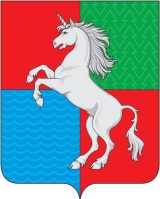 АДМИНИСТРАЦИЯ  ГОРОДСКОГО ОКРУГАГОРОД ВЫКСА  НИЖЕГОРОДСКОЙ ОБЛАСТИП О С Т А Н О В Л Е Н И Е29.03.2021_							                        	       № 735 ┌О внесении изменений┐в постановление администрации городского округа город Выкса Нижегородской области от 25 декабря 2020 года № 2930 «Об утверждении муниципальной программы «Развитие физической культуры и спорта в городском округе город Выкса Нижегородской области на 2021-2023 годы» В соответствии с решениями Совета депутатов городского округа город Выкса Нижегородской области от 16 декабря 2020 года  № 90 «О бюджете городского округа город Выкса Нижегородской области на 2021 год и плановый период 2022 и 2023 годов», от 26 января 2021 года № 1 «О внесении изменений в решение Совета депутатов «О бюджете городского округа город Выкса Нижегородской области на 2021 год и плановый период 2022 и 2023 годов», от 26 февраля 2021 года № 10 «О внесении изменений в решение Совета депутатов «О бюджете городского округа город Выкса Нижегородской области на 2021 год и плановый период 2022 и 2023 годов» администрация городского округа город Выкса Нижегородской области постановляет:1.Внести в муниципальную программу «Развитие физической культуры и спорта в городском округе город Выкса Нижегородской области на 2021-2023 годы», утвержденную постановлением администрации городского округа город Выкса от 25 декабря 2020 года № 2930  следующие изменения:1) В разделе 1 «Паспорт муниципальной программы» позицию «Объемы бюджетных ассигнований муниципальной программы за счет всех источников финансирования» изложить в следующей редакции:2) В разделе 2:а) Таблицу 1 пункта 2.4. изложить согласно приложению 1 к  настоящему постановлению.б) Таблицы 4 и 5 пункта 2.8. изложить согласно приложению 2 к настоящему постановлению. 3) В разделе 3: а) Позицию «Объемы бюджетных ассигнований  Подпрограммы 1 за счет всех источников финансирования» таблицы подпункта 3.1.1. пункта 3.1. изложить в следующей редакции:б) Позицию «Объемы бюджетных ассигнований  Подпрограммы 3 за счет всех источников финансирования» таблицы подпункта 3.3.1. пункта 3.3. изложить в следующей редакции:2. Контроль за исполнением настоящего постановления возложить на заместителя главы администрации-начальника управления физической культуры и спорта администрации городского округа город Выкса О.Ю.Габдрахимову.3. Настоящее постановление вступает в силу со дня его официального опубликования.Глава местного самоуправления                                                       В.В.КочетковПриложение 1 к постановлению администрации городского округа город Выкса Нижегородской областиот 29.03.2021 № 735Перечень основных мероприятий муниципальной программыТаблица 1Приложение 2 к постановлению администрации городского округа город Выкса Нижегородской областиот 29.03.2021 № 7352.8.Обоснование объема финансовых ресурсовТаблица 4.Ресурсное обеспечение реализации Муниципальной программы за счет средств местного бюджетаДанные о прогнозной оценке расходов отражены в таблице 5 Таблица 5.Прогнозная оценка расходов на реализацию муниципальной программы за счет всех источниковОбъемы бюджетных ассигнований муниципальной программы за счет всех источников финансирования Источники финансированияВсего2021год2022год2023годПрограммаМуниципальный бюджет499 795,2167 947,0164 788,1167 060,1ПрограммаФедеральный бюджетПрограммаОбластной бюджетПрограммаПрочие источникиПрограммаВсего 499 795,2167 947,0164 788,1167 060,1Подпрограмма 1 «Развитие физической культуры и массового спорта».Муниципальный бюджет 337 452,8110 507,3112 429,5114 516,0Подпрограмма 1 «Развитие физической культуры и массового спорта».Федеральный бюджетПодпрограмма 1 «Развитие физической культуры и массового спорта».Областной бюджетПодпрограмма 1 «Развитие физической культуры и массового спорта».Прочие источникиПодпрограмма 1 «Развитие физической культуры и массового спорта».Всего  337 452,8110 507,3112 429,5114 516,0Подпрограмма 2 «Развитие спорта высших достижений и системы подготовки спортивного резерва».Муниципальный бюджет 0,00,0 0,0 0,0 Подпрограмма 2 «Развитие спорта высших достижений и системы подготовки спортивного резерва».Федеральный бюджетПодпрограмма 2 «Развитие спорта высших достижений и системы подготовки спортивного резерва».Областной бюджетПодпрограмма 2 «Развитие спорта высших достижений и системы подготовки спортивного резерва».Прочие источникиПодпрограмма 2 «Развитие спорта высших достижений и системы подготовки спортивного резерва».Всего  0,00,0 0,0 0,0 Подпрограмма 3 «Дополнительное образование в сфере физической культуры и спорта»Муниципальный бюджет 159 345,556 445,751 359,651 540,2Подпрограмма 3 «Дополнительное образование в сфере физической культуры и спорта»Федеральный бюджетПодпрограмма 3 «Дополнительное образование в сфере физической культуры и спорта»Областной бюджетПодпрограмма 3 «Дополнительное образование в сфере физической культуры и спорта»Прочие источникиПодпрограмма 3 «Дополнительное образование в сфере физической культуры и спорта»Всего  159 345,556 445,751 359,651 540,2Подпрограмма 4  «Обеспечение реализации муниципальной программы».Муниципальный бюджет 2 996,9994,0999,01 003,9Подпрограмма 4  «Обеспечение реализации муниципальной программы».Федеральный бюджетПодпрограмма 4  «Обеспечение реализации муниципальной программы».Областной бюджетПодпрограмма 4  «Обеспечение реализации муниципальной программы».Прочие источникиПодпрограмма 4  «Обеспечение реализации муниципальной программы».Всего  2 996,9994,0999,01 003,9Объемы бюджетных ассигнований  Подпрограммы 1 за счет всех источников финансированияИсточники финансированияВсего2021год2022год2023годОбъемы бюджетных ассигнований  Подпрограммы 1 за счет всех источников финансированияМуниципальный бюджет 337 452,8110 507,3112 429,5114 516,0Объемы бюджетных ассигнований  Подпрограммы 1 за счет всех источников финансированияФедеральный бюджетОбъемы бюджетных ассигнований  Подпрограммы 1 за счет всех источников финансированияОбластной бюджетОбъемы бюджетных ассигнований  Подпрограммы 1 за счет всех источников финансированияПрочие источникиОбъемы бюджетных ассигнований  Подпрограммы 1 за счет всех источников финансированияВсего 337 452,8110 507,3112 429,5114 516,0Объемы бюджетных ассигнований  Подпрограммы 3 за счет всех источников финансирования Источники финансированияВсего2021год2022год2023годОбъемы бюджетных ассигнований  Подпрограммы 3 за счет всех источников финансирования Муниципальный бюджет 159 345,556 445,751 359,651 540,2Объемы бюджетных ассигнований  Подпрограммы 3 за счет всех источников финансирования Федеральный бюджетОбъемы бюджетных ассигнований  Подпрограммы 3 за счет всех источников финансирования Областной бюджетОбъемы бюджетных ассигнований  Подпрограммы 3 за счет всех источников финансирования Прочие источникиОбъемы бюджетных ассигнований  Подпрограммы 3 за счет всех источников финансирования Всего  159 345,556 445,751 359,651 540,2№ Наименование мероприятий Наименование мероприятий Наименование мероприятий Категория расходов Категория расходов Сроки выполнения (год)Сроки выполнения (год)Исполнители мероприятий Объем  финансирования (в тыс.руб.)Объем  финансирования (в тыс.руб.)Объем  финансирования (в тыс.руб.)Объем  финансирования (в тыс.руб.)Объем  финансирования (в тыс.руб.)Объем  финансирования (в тыс.руб.)Объем  финансирования (в тыс.руб.)№ Наименование мероприятий Наименование мероприятий Наименование мероприятий Категория расходов Категория расходов Сроки выполнения (год)Сроки выполнения (год)Исполнители мероприятий Источники финансирования2021 г.2021 г.2021 г.2022 г.2023 г.2023 г.Наименование муниципальной программы: Развитие физической культуры и спорта в городском округе город Выкса на 2021-2023 годыНаименование муниципальной программы: Развитие физической культуры и спорта в городском округе город Выкса на 2021-2023 годыНаименование муниципальной программы: Развитие физической культуры и спорта в городском округе город Выкса на 2021-2023 годыНаименование муниципальной программы: Развитие физической культуры и спорта в городском округе город Выкса на 2021-2023 годыНаименование муниципальной программы: Развитие физической культуры и спорта в городском округе город Выкса на 2021-2023 годыНаименование муниципальной программы: Развитие физической культуры и спорта в городском округе город Выкса на 2021-2023 годыНаименование муниципальной программы: Развитие физической культуры и спорта в городском округе город Выкса на 2021-2023 годыНаименование муниципальной программы: Развитие физической культуры и спорта в городском округе город Выкса на 2021-2023 годыНаименование муниципальной программы: Развитие физической культуры и спорта в городском округе город Выкса на 2021-2023 годыВсего, в т.ч.167 947,0167 947,0164 788,1164 788,1167 060,1167 060,1Наименование муниципальной программы: Развитие физической культуры и спорта в городском округе город Выкса на 2021-2023 годыНаименование муниципальной программы: Развитие физической культуры и спорта в городском округе город Выкса на 2021-2023 годыНаименование муниципальной программы: Развитие физической культуры и спорта в городском округе город Выкса на 2021-2023 годыНаименование муниципальной программы: Развитие физической культуры и спорта в городском округе город Выкса на 2021-2023 годыНаименование муниципальной программы: Развитие физической культуры и спорта в городском округе город Выкса на 2021-2023 годыНаименование муниципальной программы: Развитие физической культуры и спорта в городском округе город Выкса на 2021-2023 годыНаименование муниципальной программы: Развитие физической культуры и спорта в городском округе город Выкса на 2021-2023 годыНаименование муниципальной программы: Развитие физической культуры и спорта в городском округе город Выкса на 2021-2023 годыНаименование муниципальной программы: Развитие физической культуры и спорта в городском округе город Выкса на 2021-2023 годыместный бюджет167 947,0167 947,0164 788,1164 788,1167 060,1167 060,1Наименование муниципальной программы: Развитие физической культуры и спорта в городском округе город Выкса на 2021-2023 годыНаименование муниципальной программы: Развитие физической культуры и спорта в городском округе город Выкса на 2021-2023 годыНаименование муниципальной программы: Развитие физической культуры и спорта в городском округе город Выкса на 2021-2023 годыНаименование муниципальной программы: Развитие физической культуры и спорта в городском округе город Выкса на 2021-2023 годыНаименование муниципальной программы: Развитие физической культуры и спорта в городском округе город Выкса на 2021-2023 годыНаименование муниципальной программы: Развитие физической культуры и спорта в городском округе город Выкса на 2021-2023 годыНаименование муниципальной программы: Развитие физической культуры и спорта в городском округе город Выкса на 2021-2023 годыНаименование муниципальной программы: Развитие физической культуры и спорта в городском округе город Выкса на 2021-2023 годыНаименование муниципальной программы: Развитие физической культуры и спорта в городском округе город Выкса на 2021-2023 годыобластной бюджетНаименование муниципальной программы: Развитие физической культуры и спорта в городском округе город Выкса на 2021-2023 годыНаименование муниципальной программы: Развитие физической культуры и спорта в городском округе город Выкса на 2021-2023 годыНаименование муниципальной программы: Развитие физической культуры и спорта в городском округе город Выкса на 2021-2023 годыНаименование муниципальной программы: Развитие физической культуры и спорта в городском округе город Выкса на 2021-2023 годыНаименование муниципальной программы: Развитие физической культуры и спорта в городском округе город Выкса на 2021-2023 годыНаименование муниципальной программы: Развитие физической культуры и спорта в городском округе город Выкса на 2021-2023 годыНаименование муниципальной программы: Развитие физической культуры и спорта в городском округе город Выкса на 2021-2023 годыНаименование муниципальной программы: Развитие физической культуры и спорта в городском округе город Выкса на 2021-2023 годыНаименование муниципальной программы: Развитие физической культуры и спорта в городском округе город Выкса на 2021-2023 годыфедеральный бюджетНаименование муниципальной программы: Развитие физической культуры и спорта в городском округе город Выкса на 2021-2023 годыНаименование муниципальной программы: Развитие физической культуры и спорта в городском округе город Выкса на 2021-2023 годыНаименование муниципальной программы: Развитие физической культуры и спорта в городском округе город Выкса на 2021-2023 годыНаименование муниципальной программы: Развитие физической культуры и спорта в городском округе город Выкса на 2021-2023 годыНаименование муниципальной программы: Развитие физической культуры и спорта в городском округе город Выкса на 2021-2023 годыНаименование муниципальной программы: Развитие физической культуры и спорта в городском округе город Выкса на 2021-2023 годыНаименование муниципальной программы: Развитие физической культуры и спорта в городском округе город Выкса на 2021-2023 годыНаименование муниципальной программы: Развитие физической культуры и спорта в городском округе город Выкса на 2021-2023 годыНаименование муниципальной программы: Развитие физической культуры и спорта в городском округе город Выкса на 2021-2023 годыпрочие источникиЦель Программы: обеспечение условий для развития на территории городского округа Выкса массовой физической культуры и спортаЦель Программы: обеспечение условий для развития на территории городского округа Выкса массовой физической культуры и спортаЦель Программы: обеспечение условий для развития на территории городского округа Выкса массовой физической культуры и спортаЦель Программы: обеспечение условий для развития на территории городского округа Выкса массовой физической культуры и спортаЦель Программы: обеспечение условий для развития на территории городского округа Выкса массовой физической культуры и спортаЦель Программы: обеспечение условий для развития на территории городского округа Выкса массовой физической культуры и спортаЦель Программы: обеспечение условий для развития на территории городского округа Выкса массовой физической культуры и спортаЦель Программы: обеспечение условий для развития на территории городского округа Выкса массовой физической культуры и спортаЦель Программы: обеспечение условий для развития на территории городского округа Выкса массовой физической культуры и спортаЦель Программы: обеспечение условий для развития на территории городского округа Выкса массовой физической культуры и спортаЦель Программы: обеспечение условий для развития на территории городского округа Выкса массовой физической культуры и спортаЦель Программы: обеспечение условий для развития на территории городского округа Выкса массовой физической культуры и спортаЦель Программы: обеспечение условий для развития на территории городского округа Выкса массовой физической культуры и спортаЦель Программы: обеспечение условий для развития на территории городского округа Выкса массовой физической культуры и спортаЦель Программы: обеспечение условий для развития на территории городского округа Выкса массовой физической культуры и спортаЦель Программы: обеспечение условий для развития на территории городского округа Выкса массовой физической культуры и спорта Подпрограмма 1 «Развитие физической культуры и массового спорта» Подпрограмма 1 «Развитие физической культуры и массового спорта» Подпрограмма 1 «Развитие физической культуры и массового спорта» Подпрограмма 1 «Развитие физической культуры и массового спорта» Подпрограмма 1 «Развитие физической культуры и массового спорта» Подпрограмма 1 «Развитие физической культуры и массового спорта» Подпрограмма 1 «Развитие физической культуры и массового спорта» Подпрограмма 1 «Развитие физической культуры и массового спорта» Подпрограмма 1 «Развитие физической культуры и массового спорта»Всего, в т.ч.110 507,3112 429,5112 429,5112 429,5114 516,0114 516,0 Подпрограмма 1 «Развитие физической культуры и массового спорта» Подпрограмма 1 «Развитие физической культуры и массового спорта» Подпрограмма 1 «Развитие физической культуры и массового спорта» Подпрограмма 1 «Развитие физической культуры и массового спорта» Подпрограмма 1 «Развитие физической культуры и массового спорта» Подпрограмма 1 «Развитие физической культуры и массового спорта» Подпрограмма 1 «Развитие физической культуры и массового спорта» Подпрограмма 1 «Развитие физической культуры и массового спорта» Подпрограмма 1 «Развитие физической культуры и массового спорта»местный бюджет 110 507,3112 429,5112 429,5112 429,5114 516,0114 516,0 Подпрограмма 1 «Развитие физической культуры и массового спорта» Подпрограмма 1 «Развитие физической культуры и массового спорта» Подпрограмма 1 «Развитие физической культуры и массового спорта» Подпрограмма 1 «Развитие физической культуры и массового спорта» Подпрограмма 1 «Развитие физической культуры и массового спорта» Подпрограмма 1 «Развитие физической культуры и массового спорта» Подпрограмма 1 «Развитие физической культуры и массового спорта» Подпрограмма 1 «Развитие физической культуры и массового спорта» Подпрограмма 1 «Развитие физической культуры и массового спорта»областной бюджет  Подпрограмма 1 «Развитие физической культуры и массового спорта» Подпрограмма 1 «Развитие физической культуры и массового спорта» Подпрограмма 1 «Развитие физической культуры и массового спорта» Подпрограмма 1 «Развитие физической культуры и массового спорта» Подпрограмма 1 «Развитие физической культуры и массового спорта» Подпрограмма 1 «Развитие физической культуры и массового спорта» Подпрограмма 1 «Развитие физической культуры и массового спорта» Подпрограмма 1 «Развитие физической культуры и массового спорта» Подпрограмма 1 «Развитие физической культуры и массового спорта»федеральный бюджет  Подпрограмма 1 «Развитие физической культуры и массового спорта» Подпрограмма 1 «Развитие физической культуры и массового спорта» Подпрограмма 1 «Развитие физической культуры и массового спорта» Подпрограмма 1 «Развитие физической культуры и массового спорта» Подпрограмма 1 «Развитие физической культуры и массового спорта» Подпрограмма 1 «Развитие физической культуры и массового спорта» Подпрограмма 1 «Развитие физической культуры и массового спорта» Подпрограмма 1 «Развитие физической культуры и массового спорта» Подпрограмма 1 «Развитие физической культуры и массового спорта»прочие источники 1.1.Основное мероприятие:Проведение физкультурно-массовых мероприятий среди различных категорий населенияПрочие расходыПрочие расходыПрочие расходы2021-2023 г.г.2021-2023 г.г.управление  физической культуры и спорта администрации городского округа г.Выкса;МБУ «Олимп»;МБУ «Металлург»;МБУ ДО «ДЮСШ «Выксунец»;МБУ ДО «ДЮСШ «Спартак»управление  физической культуры и спорта администрации городского округа г.Выкса;МБУ «Олимп»;МБУ «Металлург»;МБУ ДО «ДЮСШ «Выксунец»;МБУ ДО «ДЮСШ «Спартак»Всего, в т.ч.110 507,3110 507,3112 429,5112 429,5114 516,0114 516,01.1.Основное мероприятие:Проведение физкультурно-массовых мероприятий среди различных категорий населенияПрочие расходыПрочие расходыПрочие расходы2021-2023 г.г.2021-2023 г.г.управление  физической культуры и спорта администрации городского округа г.Выкса;МБУ «Олимп»;МБУ «Металлург»;МБУ ДО «ДЮСШ «Выксунец»;МБУ ДО «ДЮСШ «Спартак»управление  физической культуры и спорта администрации городского округа г.Выкса;МБУ «Олимп»;МБУ «Металлург»;МБУ ДО «ДЮСШ «Выксунец»;МБУ ДО «ДЮСШ «Спартак»местный бюджет110 507,3110 507,3112 429,5112 429,5114 516,0114 516,01.1.Основное мероприятие:Проведение физкультурно-массовых мероприятий среди различных категорий населенияПрочие расходыПрочие расходыПрочие расходы2021-2023 г.г.2021-2023 г.г.управление  физической культуры и спорта администрации городского округа г.Выкса;МБУ «Олимп»;МБУ «Металлург»;МБУ ДО «ДЮСШ «Выксунец»;МБУ ДО «ДЮСШ «Спартак»управление  физической культуры и спорта администрации городского округа г.Выкса;МБУ «Олимп»;МБУ «Металлург»;МБУ ДО «ДЮСШ «Выксунец»;МБУ ДО «ДЮСШ «Спартак»областной бюджет1.1.Основное мероприятие:Проведение физкультурно-массовых мероприятий среди различных категорий населенияПрочие расходыПрочие расходыПрочие расходы2021-2023 г.г.2021-2023 г.г.управление  физической культуры и спорта администрации городского округа г.Выкса;МБУ «Олимп»;МБУ «Металлург»;МБУ ДО «ДЮСШ «Выксунец»;МБУ ДО «ДЮСШ «Спартак»управление  физической культуры и спорта администрации городского округа г.Выкса;МБУ «Олимп»;МБУ «Металлург»;МБУ ДО «ДЮСШ «Выксунец»;МБУ ДО «ДЮСШ «Спартак»федеральный бюджет1.1.Основное мероприятие:Проведение физкультурно-массовых мероприятий среди различных категорий населенияПрочие расходыПрочие расходыПрочие расходы2021-2023 г.г.2021-2023 г.г.управление  физической культуры и спорта администрации городского округа г.Выкса;МБУ «Олимп»;МБУ «Металлург»;МБУ ДО «ДЮСШ «Выксунец»;МБУ ДО «ДЮСШ «Спартак»управление  физической культуры и спорта администрации городского округа г.Выкса;МБУ «Олимп»;МБУ «Металлург»;МБУ ДО «ДЮСШ «Выксунец»;МБУ ДО «ДЮСШ «Спартак»прочие источники1.1.1.Организация и проведение официальных физкультурных (физкультурно-оздоровительных) мероприятий на территории городского округа город ВыксаПрочие расходыПрочие расходыПрочие расходы2021-2023 г.г.2021-2023 г.г.управление  физической культуры и спорта администрации городского округа г.Выкса;МБУ «Олимп»;МБУ «Металлург»;МБУ ДО «ДЮСШ «Выксунец»;МБУ ДО «ДЮСШ «Спартак»управление  физической культуры и спорта администрации городского округа г.Выкса;МБУ «Олимп»;МБУ «Металлург»;МБУ ДО «ДЮСШ «Выксунец»;МБУ ДО «ДЮСШ «Спартак»Всего, в т.ч.2 100,02 100,02 200,02 200,0 2 300,0 2 300,01.1.1.Организация и проведение официальных физкультурных (физкультурно-оздоровительных) мероприятий на территории городского округа город ВыксаПрочие расходыПрочие расходыПрочие расходы2021-2023 г.г.2021-2023 г.г.управление  физической культуры и спорта администрации городского округа г.Выкса;МБУ «Олимп»;МБУ «Металлург»;МБУ ДО «ДЮСШ «Выксунец»;МБУ ДО «ДЮСШ «Спартак»управление  физической культуры и спорта администрации городского округа г.Выкса;МБУ «Олимп»;МБУ «Металлург»;МБУ ДО «ДЮСШ «Выксунец»;МБУ ДО «ДЮСШ «Спартак»местный бюджет2 100,02 100,02 200,02 200,0 2 300,0 2 300,01.1.1.Организация и проведение официальных физкультурных (физкультурно-оздоровительных) мероприятий на территории городского округа город ВыксаПрочие расходыПрочие расходыПрочие расходы2021-2023 г.г.2021-2023 г.г.управление  физической культуры и спорта администрации городского округа г.Выкса;МБУ «Олимп»;МБУ «Металлург»;МБУ ДО «ДЮСШ «Выксунец»;МБУ ДО «ДЮСШ «Спартак»управление  физической культуры и спорта администрации городского округа г.Выкса;МБУ «Олимп»;МБУ «Металлург»;МБУ ДО «ДЮСШ «Выксунец»;МБУ ДО «ДЮСШ «Спартак»областной бюджет1.1.1.Организация и проведение официальных физкультурных (физкультурно-оздоровительных) мероприятий на территории городского округа город ВыксаПрочие расходыПрочие расходыПрочие расходы2021-2023 г.г.2021-2023 г.г.управление  физической культуры и спорта администрации городского округа г.Выкса;МБУ «Олимп»;МБУ «Металлург»;МБУ ДО «ДЮСШ «Выксунец»;МБУ ДО «ДЮСШ «Спартак»управление  физической культуры и спорта администрации городского округа г.Выкса;МБУ «Олимп»;МБУ «Металлург»;МБУ ДО «ДЮСШ «Выксунец»;МБУ ДО «ДЮСШ «Спартак»федеральный бюджет1.1.1.Организация и проведение официальных физкультурных (физкультурно-оздоровительных) мероприятий на территории городского округа город ВыксаПрочие расходыПрочие расходыПрочие расходы2021-2023 г.г.2021-2023 г.г.управление  физической культуры и спорта администрации городского округа г.Выкса;МБУ «Олимп»;МБУ «Металлург»;МБУ ДО «ДЮСШ «Выксунец»;МБУ ДО «ДЮСШ «Спартак»управление  физической культуры и спорта администрации городского округа г.Выкса;МБУ «Олимп»;МБУ «Металлург»;МБУ ДО «ДЮСШ «Выксунец»;МБУ ДО «ДЮСШ «Спартак»прочие источники1.1.2.Мероприятие:Обеспечение участия сборных команд городского округа город Выкса в соревнованиях за пределами округаПрочие расходыПрочие расходыПрочие расходы2021-2023 г.г.2021-2023 г.г.управление  физической культуры и спорта администрации городского округа г.ВыксаМБУ ДО «ДЮСШ «Выксунец»;МБУ ДО «ДЮСШ «Спартак»управление  физической культуры и спорта администрации городского округа г.ВыксаМБУ ДО «ДЮСШ «Выксунец»;МБУ ДО «ДЮСШ «Спартак»Всего, в т.ч. 1 853,1 1 853,1 1 890,3 1 890,31 954,01 954,01.1.2.Мероприятие:Обеспечение участия сборных команд городского округа город Выкса в соревнованиях за пределами округаПрочие расходыПрочие расходыПрочие расходы2021-2023 г.г.2021-2023 г.г.управление  физической культуры и спорта администрации городского округа г.ВыксаМБУ ДО «ДЮСШ «Выксунец»;МБУ ДО «ДЮСШ «Спартак»управление  физической культуры и спорта администрации городского округа г.ВыксаМБУ ДО «ДЮСШ «Выксунец»;МБУ ДО «ДЮСШ «Спартак»местный бюджет 1 853,1 1 853,1 1 890,3 1 890,31 954,01 954,01.1.2.Мероприятие:Обеспечение участия сборных команд городского округа город Выкса в соревнованиях за пределами округаПрочие расходыПрочие расходыПрочие расходы2021-2023 г.г.2021-2023 г.г.управление  физической культуры и спорта администрации городского округа г.ВыксаМБУ ДО «ДЮСШ «Выксунец»;МБУ ДО «ДЮСШ «Спартак»управление  физической культуры и спорта администрации городского округа г.ВыксаМБУ ДО «ДЮСШ «Выксунец»;МБУ ДО «ДЮСШ «Спартак»областной бюджет1.1.2.Мероприятие:Обеспечение участия сборных команд городского округа город Выкса в соревнованиях за пределами округаПрочие расходыПрочие расходыПрочие расходы2021-2023 г.г.2021-2023 г.г.управление  физической культуры и спорта администрации городского округа г.ВыксаМБУ ДО «ДЮСШ «Выксунец»;МБУ ДО «ДЮСШ «Спартак»управление  физической культуры и спорта администрации городского округа г.ВыксаМБУ ДО «ДЮСШ «Выксунец»;МБУ ДО «ДЮСШ «Спартак»федеральный бюджет1.1.2.Мероприятие:Обеспечение участия сборных команд городского округа город Выкса в соревнованиях за пределами округаПрочие расходыПрочие расходыПрочие расходы2021-2023 г.г.2021-2023 г.г.прочие источники 1.1.3. Мероприятие:Пропаганда  спортивного стиля жизни, достижений Выксунских спортсменов на международных соревнованиях, достижений участников проекта «Дворовый тренер»Прочие расходыПрочие расходыПрочие расходы2021-2023 г.г.2021-2023 г.г.управление  физической культуры и спорта администрации городского округа г.Выксауправление  физической культуры и спорта администрации городского округа г.ВыксаВсего, в т.ч.40,040,040,040,040,040,01.1.3. Мероприятие:Пропаганда  спортивного стиля жизни, достижений Выксунских спортсменов на международных соревнованиях, достижений участников проекта «Дворовый тренер»Прочие расходыПрочие расходыПрочие расходы2021-2023 г.г.2021-2023 г.г.управление  физической культуры и спорта администрации городского округа г.Выксауправление  физической культуры и спорта администрации городского округа г.Выксаместный бюджет 40,040,040,040,040,040,01.1.3. Мероприятие:Пропаганда  спортивного стиля жизни, достижений Выксунских спортсменов на международных соревнованиях, достижений участников проекта «Дворовый тренер»Прочие расходыПрочие расходыПрочие расходы2021-2023 г.г.2021-2023 г.г.управление  физической культуры и спорта администрации городского округа г.Выксауправление  физической культуры и спорта администрации городского округа г.Выксаобластной бюджет 1.1.3. Мероприятие:Пропаганда  спортивного стиля жизни, достижений Выксунских спортсменов на международных соревнованиях, достижений участников проекта «Дворовый тренер»Прочие расходыПрочие расходыПрочие расходы2021-2023 г.г.2021-2023 г.г.управление  физической культуры и спорта администрации городского округа г.Выксауправление  физической культуры и спорта администрации городского округа г.Выксафедеральный бюджет 1.1.3. Мероприятие:Пропаганда  спортивного стиля жизни, достижений Выксунских спортсменов на международных соревнованиях, достижений участников проекта «Дворовый тренер»Прочие расходыПрочие расходыПрочие расходы2021-2023 г.г.2021-2023 г.г.управление  физической культуры и спорта администрации городского округа г.Выксауправление  физической культуры и спорта администрации городского округа г.Выксапрочие источники 1.1.4.Мероприятие:Обеспечение эффективной деятельности муниципальных бюджетных учреждений; в т.ч. повышение значений показателей доступности объектов спорта для инвалидовПрочие расходыПрочие расходыПрочие расходы2021-2023 г.г.2021-2023 г.г.МБУ «Металлург», МБУ «Олимп», МБУ «Плавательный бассейн «Жемчужина»МБУ «Металлург», МБУ «Олимп», МБУ «Плавательный бассейн «Жемчужина»Всего, в т.ч.106 514,2106 514,2108 299,2108 299,2110 222,0110 222,01.1.4.Мероприятие:Обеспечение эффективной деятельности муниципальных бюджетных учреждений; в т.ч. повышение значений показателей доступности объектов спорта для инвалидовПрочие расходыПрочие расходыПрочие расходы2021-2023 г.г.2021-2023 г.г.МБУ «Металлург», МБУ «Олимп», МБУ «Плавательный бассейн «Жемчужина»МБУ «Металлург», МБУ «Олимп», МБУ «Плавательный бассейн «Жемчужина»местный бюджет 106 514,2106 514,2108 299,2108 299,2110 222,0110 222,01.1.4.Мероприятие:Обеспечение эффективной деятельности муниципальных бюджетных учреждений; в т.ч. повышение значений показателей доступности объектов спорта для инвалидовПрочие расходыПрочие расходыПрочие расходы2021-2023 г.г.2021-2023 г.г.МБУ «Металлург», МБУ «Олимп», МБУ «Плавательный бассейн «Жемчужина»МБУ «Металлург», МБУ «Олимп», МБУ «Плавательный бассейн «Жемчужина»областной бюджет 1.1.4.Мероприятие:Обеспечение эффективной деятельности муниципальных бюджетных учреждений; в т.ч. повышение значений показателей доступности объектов спорта для инвалидовПрочие расходыПрочие расходыПрочие расходы2021-2023 г.г.2021-2023 г.г.МБУ «Металлург», МБУ «Олимп», МБУ «Плавательный бассейн «Жемчужина»МБУ «Металлург», МБУ «Олимп», МБУ «Плавательный бассейн «Жемчужина»федеральный бюджет 1.1.4.Мероприятие:Обеспечение эффективной деятельности муниципальных бюджетных учреждений; в т.ч. повышение значений показателей доступности объектов спорта для инвалидовПрочие расходыПрочие расходыПрочие расходы2021-2023 г.г.2021-2023 г.г.МБУ «Металлург», МБУ «Олимп», МБУ «Плавательный бассейн «Жемчужина»МБУ «Металлург», МБУ «Олимп», МБУ «Плавательный бассейн «Жемчужина»прочие источники Подпрограмма 2 «Развитие спорта высших достижений и системы подготовки спортивного резерва».Подпрограмма 2 «Развитие спорта высших достижений и системы подготовки спортивного резерва».Подпрограмма 2 «Развитие спорта высших достижений и системы подготовки спортивного резерва».Подпрограмма 2 «Развитие спорта высших достижений и системы подготовки спортивного резерва».Подпрограмма 2 «Развитие спорта высших достижений и системы подготовки спортивного резерва».Подпрограмма 2 «Развитие спорта высших достижений и системы подготовки спортивного резерва».Подпрограмма 2 «Развитие спорта высших достижений и системы подготовки спортивного резерва».Подпрограмма 2 «Развитие спорта высших достижений и системы подготовки спортивного резерва».Подпрограмма 2 «Развитие спорта высших достижений и системы подготовки спортивного резерва».Всего, в т.ч.0,00,00,00,00,00,0Подпрограмма 2 «Развитие спорта высших достижений и системы подготовки спортивного резерва».Подпрограмма 2 «Развитие спорта высших достижений и системы подготовки спортивного резерва».Подпрограмма 2 «Развитие спорта высших достижений и системы подготовки спортивного резерва».Подпрограмма 2 «Развитие спорта высших достижений и системы подготовки спортивного резерва».Подпрограмма 2 «Развитие спорта высших достижений и системы подготовки спортивного резерва».Подпрограмма 2 «Развитие спорта высших достижений и системы подготовки спортивного резерва».Подпрограмма 2 «Развитие спорта высших достижений и системы подготовки спортивного резерва».Подпрограмма 2 «Развитие спорта высших достижений и системы подготовки спортивного резерва».Подпрограмма 2 «Развитие спорта высших достижений и системы подготовки спортивного резерва».местный бюджет 0,00,00,00,00,00,0Подпрограмма 2 «Развитие спорта высших достижений и системы подготовки спортивного резерва».Подпрограмма 2 «Развитие спорта высших достижений и системы подготовки спортивного резерва».Подпрограмма 2 «Развитие спорта высших достижений и системы подготовки спортивного резерва».Подпрограмма 2 «Развитие спорта высших достижений и системы подготовки спортивного резерва».Подпрограмма 2 «Развитие спорта высших достижений и системы подготовки спортивного резерва».Подпрограмма 2 «Развитие спорта высших достижений и системы подготовки спортивного резерва».Подпрограмма 2 «Развитие спорта высших достижений и системы подготовки спортивного резерва».Подпрограмма 2 «Развитие спорта высших достижений и системы подготовки спортивного резерва».Подпрограмма 2 «Развитие спорта высших достижений и системы подготовки спортивного резерва».областной бюджет Подпрограмма 2 «Развитие спорта высших достижений и системы подготовки спортивного резерва».Подпрограмма 2 «Развитие спорта высших достижений и системы подготовки спортивного резерва».Подпрограмма 2 «Развитие спорта высших достижений и системы подготовки спортивного резерва».Подпрограмма 2 «Развитие спорта высших достижений и системы подготовки спортивного резерва».Подпрограмма 2 «Развитие спорта высших достижений и системы подготовки спортивного резерва».Подпрограмма 2 «Развитие спорта высших достижений и системы подготовки спортивного резерва».Подпрограмма 2 «Развитие спорта высших достижений и системы подготовки спортивного резерва».Подпрограмма 2 «Развитие спорта высших достижений и системы подготовки спортивного резерва».Подпрограмма 2 «Развитие спорта высших достижений и системы подготовки спортивного резерва».федеральный бюджет Подпрограмма 2 «Развитие спорта высших достижений и системы подготовки спортивного резерва».Подпрограмма 2 «Развитие спорта высших достижений и системы подготовки спортивного резерва».Подпрограмма 2 «Развитие спорта высших достижений и системы подготовки спортивного резерва».Подпрограмма 2 «Развитие спорта высших достижений и системы подготовки спортивного резерва».Подпрограмма 2 «Развитие спорта высших достижений и системы подготовки спортивного резерва».Подпрограмма 2 «Развитие спорта высших достижений и системы подготовки спортивного резерва».Подпрограмма 2 «Развитие спорта высших достижений и системы подготовки спортивного резерва».Подпрограмма 2 «Развитие спорта высших достижений и системы подготовки спортивного резерва».Подпрограмма 2 «Развитие спорта высших достижений и системы подготовки спортивного резерва».прочие источники 2.1.Основное мероприятие:Проведение областных и всероссийских соревнованийПрочие расходыПрочие расходыПрочие расходы2021-2023 г.г.2021-2023 г.г.управление  физической культуры и спорта администрации городского округа г.Выкса;МБУ «Олимп»управление  физической культуры и спорта администрации городского округа г.Выкса;МБУ «Олимп»Всего, в т.ч.0,00,00,00,00,00,02.1.Основное мероприятие:Проведение областных и всероссийских соревнованийПрочие расходыПрочие расходыПрочие расходы2021-2023 г.г.2021-2023 г.г.управление  физической культуры и спорта администрации городского округа г.Выкса;МБУ «Олимп»управление  физической культуры и спорта администрации городского округа г.Выкса;МБУ «Олимп»местный бюджет 0,00,00,00,00,00,02.1.Основное мероприятие:Проведение областных и всероссийских соревнованийПрочие расходыПрочие расходыПрочие расходы2021-2023 г.г.2021-2023 г.г.управление  физической культуры и спорта администрации городского округа г.Выкса;МБУ «Олимп»управление  физической культуры и спорта администрации городского округа г.Выкса;МБУ «Олимп»областной бюджет 2.1.Основное мероприятие:Проведение областных и всероссийских соревнованийПрочие расходыПрочие расходыПрочие расходы2021-2023 г.г.2021-2023 г.г.управление  физической культуры и спорта администрации городского округа г.Выкса;МБУ «Олимп»управление  физической культуры и спорта администрации городского округа г.Выкса;МБУ «Олимп»федеральный бюджет 2.1.Основное мероприятие:Проведение областных и всероссийских соревнованийПрочие расходыПрочие расходыПрочие расходы2021-2023 г.г.2021-2023 г.г.управление  физической культуры и спорта администрации городского округа г.Выкса;МБУ «Олимп»управление  физической культуры и спорта администрации городского округа г.Выкса;МБУ «Олимп»прочие источники 2.1.1.Мероприятие:Проведение областных и всероссийских соревнованийПрочие расходыПрочие расходыПрочие расходы2021-2023 г.г.2021-2023 г.г.управление  физической культуры и спорта администрации городского округа г.Выксауправление  физической культуры и спорта администрации городского округа г.ВыксаВсего, в т.ч.0,00,00,00,00,00,02.1.1.Мероприятие:Проведение областных и всероссийских соревнованийПрочие расходыПрочие расходыПрочие расходы2021-2023 г.г.2021-2023 г.г.управление  физической культуры и спорта администрации городского округа г.Выксауправление  физической культуры и спорта администрации городского округа г.Выксаместный бюджет 0,00,00,00,00,00,02.1.1.Мероприятие:Проведение областных и всероссийских соревнованийПрочие расходыПрочие расходыПрочие расходы2021-2023 г.г.2021-2023 г.г.управление  физической культуры и спорта администрации городского округа г.Выксауправление  физической культуры и спорта администрации городского округа г.Выксаобластной бюджет 2.1.1.Мероприятие:Проведение областных и всероссийских соревнованийПрочие расходыПрочие расходыПрочие расходы2021-2023 г.г.2021-2023 г.г.управление  физической культуры и спорта администрации городского округа г.Выксауправление  физической культуры и спорта администрации городского округа г.Выксафедеральный бюджет 2.1.1.Мероприятие:Проведение областных и всероссийских соревнованийПрочие расходыПрочие расходыПрочие расходы2021-2023 г.г.2021-2023 г.г.управление  физической культуры и спорта администрации городского округа г.Выксауправление  физической культуры и спорта администрации городского округа г.Выксапрочие источники 2.1.2.Мероприятие:Обеспечение материального стимулирования ведущих Выксунских  спортсменов и их тренеров (Положение о единовременных премиях за спортивные достижения по итогам года)Прочие расходыПрочие расходыПрочие расходы20218-2023 г.г.20218-2023 г.г.управление  физической культуры и спорта администрации городского округа г.Выксауправление  физической культуры и спорта администрации городского округа г.ВыксаВсего, в т.ч.0,00,00,00,00,00,02.1.2.Мероприятие:Обеспечение материального стимулирования ведущих Выксунских  спортсменов и их тренеров (Положение о единовременных премиях за спортивные достижения по итогам года)Прочие расходыПрочие расходыПрочие расходы20218-2023 г.г.20218-2023 г.г.управление  физической культуры и спорта администрации городского округа г.Выксауправление  физической культуры и спорта администрации городского округа г.Выксаместный бюджет 0,00,00,00,00,00,02.1.2.Мероприятие:Обеспечение материального стимулирования ведущих Выксунских  спортсменов и их тренеров (Положение о единовременных премиях за спортивные достижения по итогам года)Прочие расходыПрочие расходыПрочие расходы20218-2023 г.г.20218-2023 г.г.управление  физической культуры и спорта администрации городского округа г.Выксауправление  физической культуры и спорта администрации городского округа г.Выксаобластной бюджет 2.1.2.Мероприятие:Обеспечение материального стимулирования ведущих Выксунских  спортсменов и их тренеров (Положение о единовременных премиях за спортивные достижения по итогам года)Прочие расходыПрочие расходыПрочие расходы20218-2023 г.г.20218-2023 г.г.управление  физической культуры и спорта администрации городского округа г.Выксауправление  физической культуры и спорта администрации городского округа г.Выксафедеральный бюджет 2.1.2.Мероприятие:Обеспечение материального стимулирования ведущих Выксунских  спортсменов и их тренеров (Положение о единовременных премиях за спортивные достижения по итогам года)Прочие расходыПрочие расходыПрочие расходы20218-2023 г.г.20218-2023 г.г.управление  физической культуры и спорта администрации городского округа г.Выксауправление  физической культуры и спорта администрации городского округа г.Выксапрочие источники Подпрограмма 3 «Дополнительное образование в сфере физической культуры и спорта»Подпрограмма 3 «Дополнительное образование в сфере физической культуры и спорта»Подпрограмма 3 «Дополнительное образование в сфере физической культуры и спорта»Подпрограмма 3 «Дополнительное образование в сфере физической культуры и спорта»Подпрограмма 3 «Дополнительное образование в сфере физической культуры и спорта»Подпрограмма 3 «Дополнительное образование в сфере физической культуры и спорта»Подпрограмма 3 «Дополнительное образование в сфере физической культуры и спорта»Подпрограмма 3 «Дополнительное образование в сфере физической культуры и спорта»Подпрограмма 3 «Дополнительное образование в сфере физической культуры и спорта»Всего, в т.ч.56 445,756 445,751 359,651 359,651 540,2Подпрограмма 3 «Дополнительное образование в сфере физической культуры и спорта»Подпрограмма 3 «Дополнительное образование в сфере физической культуры и спорта»Подпрограмма 3 «Дополнительное образование в сфере физической культуры и спорта»Подпрограмма 3 «Дополнительное образование в сфере физической культуры и спорта»Подпрограмма 3 «Дополнительное образование в сфере физической культуры и спорта»Подпрограмма 3 «Дополнительное образование в сфере физической культуры и спорта»Подпрограмма 3 «Дополнительное образование в сфере физической культуры и спорта»Подпрограмма 3 «Дополнительное образование в сфере физической культуры и спорта»Подпрограмма 3 «Дополнительное образование в сфере физической культуры и спорта»местный бюджет 56 445,756 445,751 359,651 359,651 540,2Подпрограмма 3 «Дополнительное образование в сфере физической культуры и спорта»Подпрограмма 3 «Дополнительное образование в сфере физической культуры и спорта»Подпрограмма 3 «Дополнительное образование в сфере физической культуры и спорта»Подпрограмма 3 «Дополнительное образование в сфере физической культуры и спорта»Подпрограмма 3 «Дополнительное образование в сфере физической культуры и спорта»Подпрограмма 3 «Дополнительное образование в сфере физической культуры и спорта»Подпрограмма 3 «Дополнительное образование в сфере физической культуры и спорта»Подпрограмма 3 «Дополнительное образование в сфере физической культуры и спорта»Подпрограмма 3 «Дополнительное образование в сфере физической культуры и спорта»областной бюджет Подпрограмма 3 «Дополнительное образование в сфере физической культуры и спорта»Подпрограмма 3 «Дополнительное образование в сфере физической культуры и спорта»Подпрограмма 3 «Дополнительное образование в сфере физической культуры и спорта»Подпрограмма 3 «Дополнительное образование в сфере физической культуры и спорта»Подпрограмма 3 «Дополнительное образование в сфере физической культуры и спорта»Подпрограмма 3 «Дополнительное образование в сфере физической культуры и спорта»Подпрограмма 3 «Дополнительное образование в сфере физической культуры и спорта»Подпрограмма 3 «Дополнительное образование в сфере физической культуры и спорта»Подпрограмма 3 «Дополнительное образование в сфере физической культуры и спорта»федеральный бюджет Подпрограмма 3 «Дополнительное образование в сфере физической культуры и спорта»Подпрограмма 3 «Дополнительное образование в сфере физической культуры и спорта»Подпрограмма 3 «Дополнительное образование в сфере физической культуры и спорта»Подпрограмма 3 «Дополнительное образование в сфере физической культуры и спорта»Подпрограмма 3 «Дополнительное образование в сфере физической культуры и спорта»Подпрограмма 3 «Дополнительное образование в сфере физической культуры и спорта»Подпрограмма 3 «Дополнительное образование в сфере физической культуры и спорта»Подпрограмма 3 «Дополнительное образование в сфере физической культуры и спорта»Подпрограмма 3 «Дополнительное образование в сфере физической культуры и спорта»прочие источники 3.1.Основное мероприятие:Обеспечение эффективной работы детско-юношеских спортивных школ, в т.ч. повышение значений показателей доступности объектов спорта для инвалидов;реализация плана мероприятий поэтапного введения «Всероссийского физкультурно-спортивного комплекса ГТО».Основное мероприятие:Обеспечение эффективной работы детско-юношеских спортивных школ, в т.ч. повышение значений показателей доступности объектов спорта для инвалидов;реализация плана мероприятий поэтапного введения «Всероссийского физкультурно-спортивного комплекса ГТО».Прочие расходыПрочие расходы2021-2023 г.г.2021-2023 г.г.МБУ ДО «ДЮСШ «Выксунец»МБУ ДО «ДЮСШ «Спартак»МБУ ДО «ДЮСШ «Выксунец»МБУ ДО «ДЮСШ «Спартак»Всего, в т.ч.56 445,7 56 445,7 51 359,651 359,651 540,251 540,23.1.Основное мероприятие:Обеспечение эффективной работы детско-юношеских спортивных школ, в т.ч. повышение значений показателей доступности объектов спорта для инвалидов;реализация плана мероприятий поэтапного введения «Всероссийского физкультурно-спортивного комплекса ГТО».Основное мероприятие:Обеспечение эффективной работы детско-юношеских спортивных школ, в т.ч. повышение значений показателей доступности объектов спорта для инвалидов;реализация плана мероприятий поэтапного введения «Всероссийского физкультурно-спортивного комплекса ГТО».Прочие расходыПрочие расходы2021-2023 г.г.2021-2023 г.г.МБУ ДО «ДЮСШ «Выксунец»МБУ ДО «ДЮСШ «Спартак»МБУ ДО «ДЮСШ «Выксунец»МБУ ДО «ДЮСШ «Спартак»местный бюджет 56 445,756 445,751 359,651 359,651 540,251 540,23.1.Основное мероприятие:Обеспечение эффективной работы детско-юношеских спортивных школ, в т.ч. повышение значений показателей доступности объектов спорта для инвалидов;реализация плана мероприятий поэтапного введения «Всероссийского физкультурно-спортивного комплекса ГТО».Основное мероприятие:Обеспечение эффективной работы детско-юношеских спортивных школ, в т.ч. повышение значений показателей доступности объектов спорта для инвалидов;реализация плана мероприятий поэтапного введения «Всероссийского физкультурно-спортивного комплекса ГТО».Прочие расходыПрочие расходы2021-2023 г.г.2021-2023 г.г.МБУ ДО «ДЮСШ «Выксунец»МБУ ДО «ДЮСШ «Спартак»МБУ ДО «ДЮСШ «Выксунец»МБУ ДО «ДЮСШ «Спартак»областной бюджет 3.1.Основное мероприятие:Обеспечение эффективной работы детско-юношеских спортивных школ, в т.ч. повышение значений показателей доступности объектов спорта для инвалидов;реализация плана мероприятий поэтапного введения «Всероссийского физкультурно-спортивного комплекса ГТО».Основное мероприятие:Обеспечение эффективной работы детско-юношеских спортивных школ, в т.ч. повышение значений показателей доступности объектов спорта для инвалидов;реализация плана мероприятий поэтапного введения «Всероссийского физкультурно-спортивного комплекса ГТО».Прочие расходыПрочие расходы2021-2023 г.г.2021-2023 г.г.МБУ ДО «ДЮСШ «Выксунец»МБУ ДО «ДЮСШ «Спартак»МБУ ДО «ДЮСШ «Выксунец»МБУ ДО «ДЮСШ «Спартак»федеральный бюджет 3.1.Основное мероприятие:Обеспечение эффективной работы детско-юношеских спортивных школ, в т.ч. повышение значений показателей доступности объектов спорта для инвалидов;реализация плана мероприятий поэтапного введения «Всероссийского физкультурно-спортивного комплекса ГТО».Основное мероприятие:Обеспечение эффективной работы детско-юношеских спортивных школ, в т.ч. повышение значений показателей доступности объектов спорта для инвалидов;реализация плана мероприятий поэтапного введения «Всероссийского физкультурно-спортивного комплекса ГТО».Прочие расходыПрочие расходы2021-2023 г.г.2021-2023 г.г.МБУ ДО «ДЮСШ «Выксунец»МБУ ДО «ДЮСШ «Спартак»МБУ ДО «ДЮСШ «Выксунец»МБУ ДО «ДЮСШ «Спартак»прочие источники Подпрограмма 4  «Обеспечение реализации муниципальной программы» Подпрограмма 4  «Обеспечение реализации муниципальной программы» Подпрограмма 4  «Обеспечение реализации муниципальной программы» Подпрограмма 4  «Обеспечение реализации муниципальной программы» Подпрограмма 4  «Обеспечение реализации муниципальной программы» Подпрограмма 4  «Обеспечение реализации муниципальной программы» Подпрограмма 4  «Обеспечение реализации муниципальной программы» Подпрограмма 4  «Обеспечение реализации муниципальной программы» Подпрограмма 4  «Обеспечение реализации муниципальной программы» Всего, в т.ч.994,0994,0999,0999,01 003,91 003,9Подпрограмма 4  «Обеспечение реализации муниципальной программы» Подпрограмма 4  «Обеспечение реализации муниципальной программы» Подпрограмма 4  «Обеспечение реализации муниципальной программы» Подпрограмма 4  «Обеспечение реализации муниципальной программы» Подпрограмма 4  «Обеспечение реализации муниципальной программы» Подпрограмма 4  «Обеспечение реализации муниципальной программы» Подпрограмма 4  «Обеспечение реализации муниципальной программы» Подпрограмма 4  «Обеспечение реализации муниципальной программы» Подпрограмма 4  «Обеспечение реализации муниципальной программы» местный бюджет 994,0994,0999,0999,01 003,91 003,9Подпрограмма 4  «Обеспечение реализации муниципальной программы» Подпрограмма 4  «Обеспечение реализации муниципальной программы» Подпрограмма 4  «Обеспечение реализации муниципальной программы» Подпрограмма 4  «Обеспечение реализации муниципальной программы» Подпрограмма 4  «Обеспечение реализации муниципальной программы» Подпрограмма 4  «Обеспечение реализации муниципальной программы» Подпрограмма 4  «Обеспечение реализации муниципальной программы» Подпрограмма 4  «Обеспечение реализации муниципальной программы» Подпрограмма 4  «Обеспечение реализации муниципальной программы» областной бюджет Подпрограмма 4  «Обеспечение реализации муниципальной программы» Подпрограмма 4  «Обеспечение реализации муниципальной программы» Подпрограмма 4  «Обеспечение реализации муниципальной программы» Подпрограмма 4  «Обеспечение реализации муниципальной программы» Подпрограмма 4  «Обеспечение реализации муниципальной программы» Подпрограмма 4  «Обеспечение реализации муниципальной программы» Подпрограмма 4  «Обеспечение реализации муниципальной программы» Подпрограмма 4  «Обеспечение реализации муниципальной программы» Подпрограмма 4  «Обеспечение реализации муниципальной программы» федеральный бюджет Подпрограмма 4  «Обеспечение реализации муниципальной программы» Подпрограмма 4  «Обеспечение реализации муниципальной программы» Подпрограмма 4  «Обеспечение реализации муниципальной программы» Подпрограмма 4  «Обеспечение реализации муниципальной программы» Подпрограмма 4  «Обеспечение реализации муниципальной программы» Подпрограмма 4  «Обеспечение реализации муниципальной программы» Подпрограмма 4  «Обеспечение реализации муниципальной программы» Подпрограмма 4  «Обеспечение реализации муниципальной программы» Подпрограмма 4  «Обеспечение реализации муниципальной программы» прочие источники 4.1.Основное мероприятие:Обеспечение эффективного и качественного управления отраслью «Физическая культура и спорт», муниципальными финансами и использования муниципального имуществаОсновное мероприятие:Обеспечение эффективного и качественного управления отраслью «Физическая культура и спорт», муниципальными финансами и использования муниципального имуществаПрочие расходыПрочие расходы2021-2023 г.г.2021-2023 г.г.Управление ФКиСУправление ФКиСВсего, в т.ч.994,0994,0999,0999,01 003,91 003,94.1.Основное мероприятие:Обеспечение эффективного и качественного управления отраслью «Физическая культура и спорт», муниципальными финансами и использования муниципального имуществаОсновное мероприятие:Обеспечение эффективного и качественного управления отраслью «Физическая культура и спорт», муниципальными финансами и использования муниципального имуществаПрочие расходыПрочие расходы2021-2023 г.г.2021-2023 г.г.Управление ФКиСУправление ФКиСместный бюджет 994,0994,0999,0999,01 003,91 003,94.1.Основное мероприятие:Обеспечение эффективного и качественного управления отраслью «Физическая культура и спорт», муниципальными финансами и использования муниципального имуществаОсновное мероприятие:Обеспечение эффективного и качественного управления отраслью «Физическая культура и спорт», муниципальными финансами и использования муниципального имуществаПрочие расходыПрочие расходы2021-2023 г.г.2021-2023 г.г.Управление ФКиСУправление ФКиСобластной бюджет 4.1.Основное мероприятие:Обеспечение эффективного и качественного управления отраслью «Физическая культура и спорт», муниципальными финансами и использования муниципального имуществаОсновное мероприятие:Обеспечение эффективного и качественного управления отраслью «Физическая культура и спорт», муниципальными финансами и использования муниципального имуществаПрочие расходыПрочие расходы2021-2023 г.г.2021-2023 г.г.Управление ФКиСУправление ФКиСфедеральный бюджет 4.1.Основное мероприятие:Обеспечение эффективного и качественного управления отраслью «Физическая культура и спорт», муниципальными финансами и использования муниципального имуществаОсновное мероприятие:Обеспечение эффективного и качественного управления отраслью «Физическая культура и спорт», муниципальными финансами и использования муниципального имуществаПрочие расходыПрочие расходы2021-2023 г.г.2021-2023 г.г.Управление ФКиСУправление ФКиСпрочие источники СтатусНаименование муниципальной программы, подпрограммы, основного мероприятияИсточники финансированияОценка расходов, тыс.руб.Оценка расходов, тыс.руб.Оценка расходов, тыс.руб.СтатусНаименование муниципальной программы, подпрограммы, основного мероприятияИсточники финансирования202120222023123456Муниципальная программа«Развитие физической культуры и спорта в городском округе город Выкса Нижегородской области на 2021-2023г.»Муниципальный заказчик-координатор управление физической культуры и спорта 167 947,0164 788,1167 060,1Подпрограмма 1  «Развитие физической культуры и массового спорта»Муниципальный заказчик-координаторуправление физической культуры и спорта110 507,3112 429,5114 516,0Подпрограмма 2  «Развитие спорта высших достижений и системы подготовки спортивного резерва»Муниципальный заказчик-координатор  управление физической культуры и спорта0,00,00,0Подпрограмма 3 «Дополнительное образование в сфере физической культуры и спорта»Муниципальный заказчик-координатор управление физической культуры и спорта56 445,751 359,651 540,2Подпрограмма 4 «Обеспечение реализации муниципальной программы».Муниципальный заказчик-координатор управление физической культуры и спорта994,0999,01 003,9СтатусНаименование муниципальной программы, подпрограммы, основного мероприятияИсточники финансированияОценка расходов, тыс.руб.Оценка расходов, тыс.руб.Оценка расходов, тыс.руб.СтатусНаименование муниципальной программы, подпрограммы, основного мероприятияИсточники финансирования202120222023123456Муниципальная программа«Развитие физической культуры и спорта в городском округе город Выкса Нижегородской области на 2021-2023г.»Всего167 947,0164 788,1167 060,1Муниципальная программа«Развитие физической культуры и спорта в городском округе город Выкса Нижегородской области на 2021-2023г.»местный бюджет  167 947,0164 788,1167 060,1Муниципальная программа«Развитие физической культуры и спорта в городском округе город Выкса Нижегородской области на 2021-2023г.»областной бюджетМуниципальная программа«Развитие физической культуры и спорта в городском округе город Выкса Нижегородской области на 2021-2023г.»федеральный бюджетМуниципальная программа«Развитие физической культуры и спорта в городском округе город Выкса Нижегородской области на 2021-2023г.»прочие источники (средства предприятий, собственные средства населения)Подпрограмма 1  «Развитие физической культуры и массового спорта»Всего110 507,3112 429,5114 516,0Подпрограмма 1  «Развитие физической культуры и массового спорта»местный бюджет  110 507,3112 429,5114 516,0Подпрограмма 1  «Развитие физической культуры и массового спорта»областной бюджетПодпрограмма 1  «Развитие физической культуры и массового спорта»федеральный бюджетПодпрограмма 1  «Развитие физической культуры и массового спорта»прочие источники (средства предприятий, собственные средства населения)Основное мероприятие 1.1Проведение физкультурно-массовых мероприятий среди различных категорий населенияВсего110 507,3112 429,5114 516,0Основное мероприятие 1.1Проведение физкультурно-массовых мероприятий среди различных категорий населенияместный бюджет  110 507,3112 429,5114 516,0Основное мероприятие 1.1Проведение физкультурно-массовых мероприятий среди различных категорий населенияобластной бюджетОсновное мероприятие 1.1Проведение физкультурно-массовых мероприятий среди различных категорий населенияфедеральный бюджетОсновное мероприятие 1.1Проведение физкультурно-массовых мероприятий среди различных категорий населенияпрочие источники (средства предприятий, собственные средства населения)Подпрограмма 2  «Развитие спорта высших достижений и системы подготовки спортивного резерва»Всего0,00,00,0Подпрограмма 2  «Развитие спорта высших достижений и системы подготовки спортивного резерва»местный бюджет  0,00,00,0Подпрограмма 2  «Развитие спорта высших достижений и системы подготовки спортивного резерва»областной бюджетПодпрограмма 2  «Развитие спорта высших достижений и системы подготовки спортивного резерва»федеральный бюджетПодпрограмма 2  «Развитие спорта высших достижений и системы подготовки спортивного резерва»прочие источники (средства предприятий, собственные средства населения)Основное мероприятие 2.1Проведение областных и всероссийских соревнованийВсего0,00,00,0Основное мероприятие 2.1Проведение областных и всероссийских соревнованийместный бюджет  0,00,00,0Основное мероприятие 2.1Проведение областных и всероссийских соревнованийобластной бюджетОсновное мероприятие 2.1Проведение областных и всероссийских соревнованийфедеральный бюджетОсновное мероприятие 2.1Проведение областных и всероссийских соревнованийпрочие источники (средства предприятий, собственные средства населения)Подпрограмма 3 «Дополнительное образование в сфере физической культуры и спорта»Всего56 445,751 359,651 540,2Подпрограмма 3 «Дополнительное образование в сфере физической культуры и спорта»местный бюджет  56 445,751 359,651 540,2Подпрограмма 3 «Дополнительное образование в сфере физической культуры и спорта»областной бюджетПодпрограмма 3 «Дополнительное образование в сфере физической культуры и спорта»федеральный бюджетПодпрограмма 3 «Дополнительное образование в сфере физической культуры и спорта»прочие источники (средства предприятий, собственные средства населения)Основное мероприятие 3.1Обеспечение эффективной работы детско-юношеских спортивных школ , в т.ч. повышение значений показателей доступности объектов спорта для инвалидов;реализация плана мероприятий поэтапного введения «Всероссийского физкультурно-спортивного комплекса ГТО»Всего56 445,751 359,651 540,2Основное мероприятие 3.1Обеспечение эффективной работы детско-юношеских спортивных школ , в т.ч. повышение значений показателей доступности объектов спорта для инвалидов;реализация плана мероприятий поэтапного введения «Всероссийского физкультурно-спортивного комплекса ГТО»местный бюджет  56 445,751 359,651 540,2Основное мероприятие 3.1Обеспечение эффективной работы детско-юношеских спортивных школ , в т.ч. повышение значений показателей доступности объектов спорта для инвалидов;реализация плана мероприятий поэтапного введения «Всероссийского физкультурно-спортивного комплекса ГТО»областной бюджетОсновное мероприятие 3.1Обеспечение эффективной работы детско-юношеских спортивных школ , в т.ч. повышение значений показателей доступности объектов спорта для инвалидов;реализация плана мероприятий поэтапного введения «Всероссийского физкультурно-спортивного комплекса ГТО»федеральный бюджетОсновное мероприятие 3.1Обеспечение эффективной работы детско-юношеских спортивных школ , в т.ч. повышение значений показателей доступности объектов спорта для инвалидов;реализация плана мероприятий поэтапного введения «Всероссийского физкультурно-спортивного комплекса ГТО»прочие источники (средства предприятий, собственные средства населения)Подпрограмма 4  «Обеспечение реализации муниципальной программы».Всего994,0999,01 003,9Подпрограмма 4  «Обеспечение реализации муниципальной программы».местный бюджет  994,0999,01 003,9Подпрограмма 4  «Обеспечение реализации муниципальной программы».областной бюджетПодпрограмма 4  «Обеспечение реализации муниципальной программы».федеральный бюджетПодпрограмма 4  «Обеспечение реализации муниципальной программы».прочие источники (средства предприятий, собственные средства населения)Основное мероприятие 4.1Обеспечение эффективного и качественного управления отраслью «Физическая культура и спорт», муниципальными финансами и использования муниципального имуществаВсего994,0999,01 003,9Основное мероприятие 4.1Обеспечение эффективного и качественного управления отраслью «Физическая культура и спорт», муниципальными финансами и использования муниципального имуществаместный бюджет  994,0999,01 003,9Основное мероприятие 4.1Обеспечение эффективного и качественного управления отраслью «Физическая культура и спорт», муниципальными финансами и использования муниципального имуществаобластной бюджетОсновное мероприятие 4.1Обеспечение эффективного и качественного управления отраслью «Физическая культура и спорт», муниципальными финансами и использования муниципального имуществафедеральный бюджетОсновное мероприятие 4.1Обеспечение эффективного и качественного управления отраслью «Физическая культура и спорт», муниципальными финансами и использования муниципального имуществапрочие источники (средства предприятий, собственные средства населения)